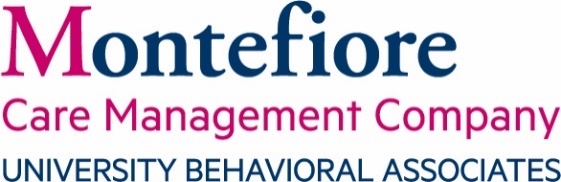 Montefiore-UBA Health Home Care Management Referral FormPlease complete form and fax to 917-962-5674 or email to iolan@montefiore.org and jgallo@montefiore.orgYou may reach Montefiore UBA at 929-375-3500 for any inquiries regarding referrals.Referral Source InformationReferral Source InformationDate: Name: Phone: Email: Client InformationClient InformationClient Name: Date of Birth: Medicaid CIN # Contact Number: Address: Address: Preferred Language:  English-Speaking Monolingual Spanish Monolingual other Alternative Contact Person and Number: Alternative Contact Person and Number: Reason for referral for Health Home Care ManagementReason for referral for Health Home Care ManagementRisk Factors Probable risk for adverse events (e.g. death, disability, inpatient or nursing home admission.) Inadequate social/family/housing support Inadequate connectivity with healthcare system Difficulty with adherence to treatments or medication(s) Recent release from incarceration, detention, or psychiatric hospitalizationCare Management Services Requires appointment reminders Needs help setting up transportationNeeds assistance with any of the following:               Medicaid entitlements or other benefits               Linkage to Community-Based Services               Support and Coordination Post-Discharge               Pharmacy Benefits and Coordination Health Promotion/Education                Communication with Health Plan  Other: Does your client have any of the following?Does your client have any of the following?HIV/AIDSSerious Mental Illness (SMI)               Schizophrenia               Bipolar Disorder               Obsessive-Compulsive Disorder               Depressive or Anxiety Disorders               Personality Disorders               Other:  Alcohol and Substance-Related Conditions               Chronic Alcohol Abuse               Cocaine Abuse               Drug Abuse-Cannabis/NOS/NCE               Opioid Abuse                Substance Abuse               Other Significant Drug Abuse: Physical Health Conditions Advanced Coronary Artery Disease Asthma Cerebrovascular Disease Chronic Obstructive Pulmonary Disease Chronic Renal Failure Liver Disease Congestive Heart Failure Diabetes Hypertension Peripheral Vascular Disease Obesity Neurological Disorders or Epilepsy                Dementing Disease Other: 